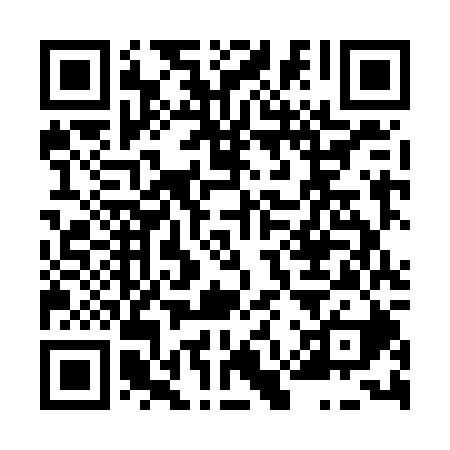 Ramadan times for Alberice, Czech RepublicMon 11 Mar 2024 - Wed 10 Apr 2024High Latitude Method: Angle Based RulePrayer Calculation Method: Muslim World LeagueAsar Calculation Method: HanafiPrayer times provided by https://www.salahtimes.comDateDayFajrSuhurSunriseDhuhrAsrIftarMaghribIsha11Mon4:414:416:2912:174:126:066:067:4812Tue4:384:386:2712:174:146:086:087:5013Wed4:364:366:2512:174:156:106:107:5214Thu4:344:346:2212:164:166:116:117:5415Fri4:314:316:2012:164:186:136:137:5516Sat4:294:296:1812:164:196:146:147:5717Sun4:274:276:1612:164:206:166:167:5918Mon4:244:246:1412:154:226:186:188:0119Tue4:224:226:1212:154:236:196:198:0320Wed4:194:196:0912:154:246:216:218:0421Thu4:174:176:0712:144:256:236:238:0622Fri4:144:146:0512:144:276:246:248:0823Sat4:124:126:0312:144:286:266:268:1024Sun4:094:096:0112:134:296:276:278:1225Mon4:074:075:5812:134:306:296:298:1426Tue4:044:045:5612:134:326:306:308:1627Wed4:024:025:5412:134:336:326:328:1828Thu3:593:595:5212:124:346:346:348:2029Fri3:563:565:5012:124:356:356:358:2230Sat3:543:545:4712:124:366:376:378:2431Sun4:514:516:451:115:387:387:389:261Mon4:494:496:431:115:397:407:409:282Tue4:464:466:411:115:407:427:429:303Wed4:434:436:391:105:417:437:439:324Thu4:404:406:371:105:427:457:459:345Fri4:384:386:341:105:437:467:469:366Sat4:354:356:321:105:447:487:489:387Sun4:324:326:301:095:457:497:499:408Mon4:304:306:281:095:477:517:519:429Tue4:274:276:261:095:487:537:539:4410Wed4:244:246:241:095:497:547:549:47